МЕТОДИЧЕСКИЕ РЕКОМЕНДАЦИИ ПО ОРГАНИЗАЦИИ ДИАГНОСТИЧЕСКОЙ РАБОТЫ В ПЕРИОД АДАПТАЦИИ УЧАЩИХСЯ 1-Х, 5-Х, 10-Х КЛАССОВДиагностические методики в период адаптации учащихся 1-Х, 5-Х, 10-Х КЛАССОВАнкета для оценки уровня школьной мотивации Н. ЛускановойТебе нравится в школе? не очень нравится не нравится Утром, когда ты просыпаешься, ты всегда с радостью идешь в школу или тебе часто хочется остаться дома? чаще хочется остаться дома бывает по-разному иду с радостью Если бы учитель сказал, что завтра в школу не обязательно приходить всем ученикам, что желающие могут остаться дома, ты пошел бы в школу или остался дома? не знаю остался бы дома пошел бы в школу Тебе нравится, когда у вас отменяют какие-нибудь уроки? не нравится бывает по-разному нравится Ты хотел бы, чтобы тебе не задавали домашних заданий? хотел бы не хотел бы не знаю Ты хотел бы, чтобы в школе остались одни перемены? не знаю не хотел бы хотел бы Ты часто рассказываешь о школе родителям? часто редко не рассказываю Ты хотел бы, чтобы у тебя был менее строгий учитель? точно не знаю хотел бы не хотел бы У тебя в классе много друзей? мало много нет друзей Тебе нравятся твои одноклассники? нравятся не очень не нравятся КлючКоличество баллов, которые можно получить за каждый из трех ответов на вопросы анкеты.Первый уровень. 25-30 баллов – высокий уровень школьной мотивации, учебной активности.У таких детей есть познавательный мотив, стремление наиболее успешно выполнять все предъявляемые школой требования. Ученики четко следуют всем указаниям учителя, добросовестны и ответственны, сильно переживают, если получают неудовлетворительные оценки. В рисунках на школьную тему они изображают учителя у доски, процесс урока, учебный материал и т.п.Второй уровень. 20-24 балла – хорошая школьная мотивация.Подобные показатели имеют большинство учащихся начальных классов, успешно справляющихся с учебной деятельностью. В рисунках на школьную тему они также изображают учебные ситуации, а при ответах на вопросы проявляют меньшую зависимость от жестких требований и норм. Подобный уровень мотивации является средней нормой.Третий уровень. 15-19 баллов – положительное отношение к школе, но школа привлекает таких детей внеучебной деятельностью.Такие дети достаточно благополучно чувствуют себя в школе, однако чаще ходят в школу, чтобы общаться с друзьями, с учителем. Им нравится ощущать себя учениками, иметь красивый портфель, ручки, тетради. Познавательные мотивы у таких детей сформированы в меньшей степени, и учебный процесс их мало привлекает. В рисунках на школьную тему такие ученики изображают, как правило, школьные, но не учебные ситуации.Четвертый уровень. 10-14 баллов – низкая школьная мотивация.Эти дети посещают школу неохотно, предпочитают пропускать занятия. На уроках часто занимаются посторонними делами, играми. Испытывают серьезные затруднения в учебной деятельности. Находятся в состоянии неустойчивой адаптации к школе. В рисунках на школьную тему такие дети изображают игровые сюжеты, хотя косвенно они связаны со школой.Пятый уровень. Ниже 10 баллов – негативное отношение к школе, школьнаядезадаптация.Такие дети испытывают серьезные трудности в обучении: они не справляются с учебной деятельностью, испытывают проблемы в общении с одноклассниками, во взаимоотношениях с учителем. Школа нередко воспринимается ими как враждебная среда, пребывание в которой для них невыносимо. Маленькие дети (5-6 лет) часто плачут, просятся домой. В других случаях ученики могут проявлять агрессию, отказываться выполнять задания, следовать тем или иным нормам и правилам. Часто у подобных школьников отмечаются нервно-психические нарушения. Рисунки таких детей, как правило, не соответствуют предложенной школьной теме, а отражают индивидуальные пристрастия ребенка.Методика «Экспертная оценка адаптированности ребенка к школе» (Чирков В. И., Соколова О. Л., Сорокина О. В.)Схема изучения социально-психологической адаптации ребенка к школе (заполняют родители)Инструкция: Выберите утверждение, наиболее точно отражающее состояние ребёнка на данный моментI шкала «Успешность выполнения школьных заданий»5. Правильное безошибочное выполнение школьных заданий.4. Небольшие помарки, единичные ошибки.3. Редкие ошибки, связанные с пропуском букв или их заменой.2. Плохое усвоение материала по одному из основных предметов, обилие ошибок: частые ошибки, неаккуратное выполнение заданий.1. Плохое усвоение программного материала по всем предметам.II шкала «Степень усилий, необходимых ребёнку для выполнения школьных заданий»5. Ребенок работает легко, свободно, без напряжения.4. Выполнение школьных заданий не вызывает у ребёнка особых затруднений.3. Иногда работает легко, в другое время проявляет упрямство, выполнение заданий требует некоторого напряжения для своего завершения.2. Выполнение школьных заданий требует от ребёнка определённой степени напряжения.1. Ребёнок отказывается работать, может плакать, кричать, проявлять агрессию.III шкала «Самостоятельность ребёнка при выполнении школьных заданий»5. Ребёнок сам справляется со школьными заданиями.4. Работает самостоятельно, почти не обращаясь к помощи взрослого.3. Иногда обращается за помощью, но чаще выполняет задания сам.2. Ребёнок мог бы справляться со школьными заданиями самостоятельно, но предпочитает делать их с помощью взрослого.1. Для выполнения ребёнком школьных заданий требуется инициатива, помощь и постоянный контроль со стороны взрослого.IV шкала «Настроение, с которым ребёнок идёт в школу»5. Ребёнок улыбается, смеётся, с хорошим настроением идёт в школу.4. Спокоен, деловит, нет проявлений сниженного настроения.3. Иногда бывают проявления сниженного настроения.2. Случаются проявления отрицательных эмоций:     а) тревожность, огорчение, иногда страх;     б) обидчивость, вспыльчивость, раздражительность.1. Преобладание депрессивного настроения или агрессии (вспышки гнева, злости).V шкала «Взаимоотношения с одноклассниками».5. Общительный, инициативный, легко контактирует с детьми, у него много друзей, знакомых.4. Малоинициативен, но легко вступает в контакт, когда к нему обращаются дети.3. Сфера общения несколько ограниченная: общается только с некоторыми ребятами.2. Предпочитает находиться рядом с детьми, но не вступать с ними в контакт.1. а) Замкнут, изолирован от других детей, предпочитает находиться в одиночестве.    б) Инициативен в общении, но часто проявляет негативизм по отношению к детям: ссорится, дразнится, дерётся.VI шкала «Общая оценка адаптированности ребёнка»5. Высокий уровень адаптированности.4. Уровень адаптированности выше среднего.3. Средний уровень адаптированности.2. Уровень адаптированности ниже среднего.1. Низкий уровень адаптированности.Обработка результатов:19-30 баллов – зона адаптации;13-18 баллов – зона неполной адаптации;0-12 баллов – зона дезадаптации.Психолого-педагогическая оценка готовности Н. и М.Семаго.«Социометрия» автор Дж. Морено.Социально-психологический тест разработанный Дж. Морено (имеет много модификаций), применяется для оценки межличностных эмоциональных связей в группе, т. е. взаимных симпатий между членами группы, и решения следующих задач: а) измерение степени сплоченности-разобщенности в группе; б) выявление соотносительного авторитета членов групп по признакам симпатии-антипатии (лидеры, звезды, отвергнутые); в) обнаружение внутригрупповых сплоченных образований во главе с неформальными лидерами. Обследованию может подвергнуться любая группа лиц любого возраста, начиная от дошкольного, имеющая некоторый опыт взаимодействия и общения. В зависимости от задач, которые призвано решить исследование, и от особенностей (возрастных и профессиональных) изучаемых групп формируются критерии социометрического выбора. Критерий - это вид деятельности, для выполнения которой индивиду нужно выбрать или отвергнуть одного или нескольких членов группы. Он формулируется в виде определенного вопроса социометрического теста. По содержанию критерии могут быть формальными и неформальными. C помощью первых измеряются отношения по поводу совместной деятельности, ради выполнения которой создана группа. Вторые служат для измерения эмоционально-личностных взаимоотношений, не связанных с совместной деятельностью (например, выбор товарищи для досуга). В зависимости от ориентации критерии делятся на позитивные («С кем бы вы хотели работать?») и негативные («С кем бы вы не хотели работать?»). После выбора и формулировки критериев составляете и опросник, содержащий инструкцию и перечень критериев. Перед началом опроса - инструктаж тестируемой группы (социометрическая разминка). В ходе него следует объяснить группе цель исследования, подчеркнуть важность его результатов для группы, показать, как нужно выполнять задания, гарантировать сохранение тайны ответов. Примерный текст инструкции. «При формировании вашей группы, естественно, не могли быть учтены ваши пожелания, поскольку вы были недостаточно знакомы друг с другом. Сейчас взаимоотношения в группе достаточно определились, и для вас, и для вашего руководства выгодно учитывать ваши пожелания при организации деятельности вашего коллектива. Постарайтесь быть искренними в ответах. Исследователи гарантируют тайну индивидуальных ответов». Необходимо постараться установить атмосферу доверия в отношениях с группой. Отсутствие доверия к экспериментатору, подозрения в том, что результаты опроса могут быть использованы во вред испытуемому, приводят к отказу выполнять задание в целом либо к отказу осуществить негативный выбор. После этого приступаем непосредственно к опросу. Ему подвергаются все члены группы. Респонденты должны записать фамилии членов группы, выбранных ими по тому или иному критерию, в опросный лист и указать свою фамилию. В процессе опроса исследователь должен следить за тем, чтобы опрашиваемые не общались между собой, постоянно подчеркивать и напоминать об обязательности ответов на все вопросы. Не следует торопиться, подгонять испытуемых с ответами. В то же время, если испытуемые не имеют списка членов группы, не следует препятствовать визуальным контактам. Фамилии отсутствующих желательно написать на доске. Возможны три основных способа выбора: 1) Количество выборов ограничивается 3 - 5; 2) разрешается полная свобода выбора (каждый может записать столько решений, сколько пожелает); 3) испытуемый ранжирует всех членов группы в зависимости от предложенного критерия. С точки зрения простоты и удобства обработки результатов предпочтительнее первый способ. С точки зрения надежности и достоверности полученных результатов - третий, Кроме того, методом ранжирования удается снять опасение за отрицательный выбор. Ниже приведен пример обследования группы при помощи первого способа выбора, то есть каждый респондент имеет право выбрать только трех человек. Вопросы в прямой форме составлены по позитивному критерию.ОбразецОбработка данных и интерпретация результатовНа основании полученных результатов составляется матрица (таблица 1). Матрица состоит: по вертикали – из списка фамилий группы, расположенных в алфавитном порядке и сгруппированных по половому признаку; по горизонтали – их номера, под которыми испытуемые обозначены в списке. Таблица 1 (критерий выбора: 1) Матрица социометрических положительных выборовНапротив фамилии каждого испытуемого заносятся данные о сделанных им выборах. Например, если Александров П. отдал свой первый выбор в эксперименте по первому критерию Иванову С., то цифра 1 ставится на пересечении первой строки и второго столбца. Второй выбор Александров отдал Петрову Д., поэтому цифра 2 записывается в квадрате на пересечении первой строки и третьего столбца. Если испытуемые сделали взаимные выборы, то соответствующие цифры этих выборов обводятся кружочками (у нас в таблице они выделены темным цветом). Внизу матрицы подсчитывается количество выборов, полученных каждым испытуемым (по вертикали сверху вниз), в том числе и взаимных выборов. Далее можно вычислить социометрический статус каждого учащегося, который определяется по формуле:   M__                                                 C =	                                                         n - 1 где С – социометрический статус учащегося; М – общее число полученных испытуемых положительных выборов (если учитывать отрицательные выборы, то их сумма вычитается от суммы положительных); n – число испытуемых. Например, социометрический статус Иванова С. будет равен 4 : 9 = 0,44 В зависимости от количества полученных социометрических положительных выборов можно классифицировать испытуемых на пять статусных групп (см. таблицу 2). Таблица 2 Классификация испытуемых по итогам социометрического экспериментаСреднее число полученных выборов одним испытуемым (К) вычисляется по формуле:                   K =	   _  Общее число сделанных выборов  .                                       Общее количество испытуемых Для нашего примера К = 30 : 10 = 3. В соответствии с данными матрицы испытуемых можно отнести к следующим группам: «Звезды» – Володина Г.; «Предпочитаемые» – Ладзина Н.; «Принятые» – Иванов С, Петров Д., Сарченко С, Алферова И., Левшина Н., Покровская А.; «Непринятые» – нет; «Отвергнутые» – Александров П., Самойлова Т. Одним из показателей благополучия складывающихся отношений является коэффициент взаимности выборов. Он показывает, насколько взаимны симпатии в общности. Коэффициент взаимности (KB) вычисляется по формуле:Количество взаимных выборов               KB =	      Общее число выборовВ нашем случае KB = (20 : 30) х 100% = 66,7%. Данный показатель свидетельствует о достаточно большом количестве взаимных выборов. На основе заполненной социометрической матрицы строится социограмма. Она позволяет визуализировать результаты, наглядно увидеть картину сложившихся взаимоотношений в группе. Можно строить индивидуальные и групповые социограммы. На практике индивидуальные социограммы используются редко (ее есть смысл построить разве что для сравнения руководителей разных групп одного уровня), так как групповая социограмма полностью отображает всю картину групповых взаимоотношений. Наиболее распространенный вид социограммы — «мишень». Она представляет собой набор концентрических окружностей, число которых соответствует наибольшему количеству выборов для одного члена группы. Многолетняя практика применения социометрического метода позволяет утверждать, что построение социограммы вида «мишень» не вызывает особых сложностей (даже в группе из 15 человек максимальное количество выборов редко превышает 10). Если группа состоит из 15–20 человек, то для ее построения нужно использовать лист ватмана подходящего формата — А3 (420x297), так как на социограмме будет много линий. Мужчин и женщин желательно отображать с помощью разных значков (например, квадрат и круг). Внутри такого значка указывается номер участника, соответствующий его порядковому номеру в матрице. Наносить данные на социограмму рекомендуется в том порядке, в каком они записаны в матрице, а не в зависимости от количества полученных выборов (в таком случае меньше вероятность ошибки).  Выборы членов группы отображаются красными стрелками, отклонения — синими. Возможны варианты взаимных выборов и отклонений, такие случаи отображаются двухсторонними стрелками. Для того чтобы они выделялись на общем фоне, целесообразно использовать более толстые линии.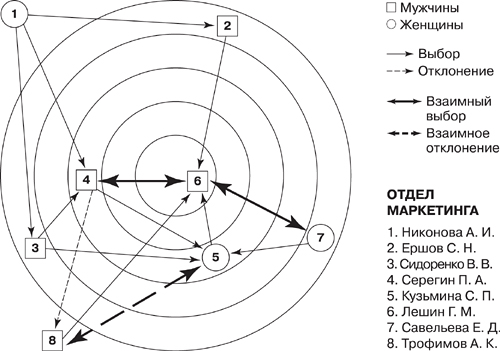 http://www.hrliga.com/index.php?module=profession&op=view&id=1020http://www.psylist.net/praktikum/00159.htmМетодика диагностики уровня школьной тревожности ФиллипсаИзучение уровня и характера тревожности, связанной со школой у детей младшего и среднего школьного возраста.Тест состоит из 58 вопросов, которые могут зачитываться школьникам, а могут и предлагаться в письменном виде. На каждый вопрос требуется однозначно ответить «Да» или «Нет».Инструкция: «Ребята, сейчас Вам будет предложен опросник, который состоит из вопросов о том, как Вы себя чувствуете в школе. Старайтесь отвечать искренне и правдиво, здесь нет верных или неверных, хороших или плохих ответов. Над вопросами долго не задумывайтесь.Отвечая на вопрос, записывайте его номер и ответ «+», если Вы согласны с ним, или «-», если не согласны».Обработка и интерпретация результатов. При обработке результатов выделяют вопросы; ответы на которые не совпадают с ключом теста. Например, на 58-й вопрос ребенок ответил «Да», в то время как в ключе этому вопросу соответствует «-», то есть ответ «нет». Ответы, не совпадающие с ключом - это проявления тревожности. При обработке подсчитывается:1. Общее число несовпадений по всему тексту. Если оно больше 50 %, можно говорить о повышенной тревожности ребенка, если больше 75 % от общего числа вопросов теста – о высокой тревожности.2. Число совпадений по каждому из 8 факторов тревожности, выделяемых в тексте. Уровень тревожности определяется так же, как в первом случае. Анализируется общее внутреннее эмоциональное состояние школьника, во многом определяющееся наличием тех или иных тревожных синдромов (факторов) и их количеством.КЛЮЧ К ВОПРОСАМРезультаты1) Число несовпадений знаков («+» - да, «-» - нет) по каждому фактору (абсолютное число несовпадений в процентах: < 50 %; > 50 % и 75%).Для каждого респондента.2) Представление этих данных в виде индивидуальных диаграмм.3) Число несовпадений по каждому измерению для всего класса; абсолютное значение - < 50 %; > 50 % и 75%.4) Представление этих данных в виде диаграммы.5) Количество учащихся, имеющих несовпадения по определенному фактору 50 % и 75 % (для всех факторов).6) Представление сравнительных результатов при повторных замерах.7) Полная информация о каждом учащемся (по результатам теста).Содержательная характеристика каждого синдрома (фактора).Общая тревожность в школе - общее эмоциональное состояние ребенка, связанное с различными формами его включения в жизнь школы.Переживания социального стресса – эмоциональное состояние ребенка, на фоне которого развиваются его социальные контакты (прежде всего - со сверстниками).Фрустрация потребности в достижении успеха - неблагоприятный психический фон, не позволяющий ребенку развивать свои потребности в успехе, достижении высокого результата и т. д.Страх самовыражения - негативные эмоциональные переживания ситуаций, сопряженных с необходимостью самораскрытия, предъявления себя другим, демонстрации своих возможностей.Страх ситуации проверки знаний - негативное отношение и переживание тревоги в ситуациях проверки (особенно - публичной) знаний, достижений, возможностей.Страх несоответствовать ожиданиям окружающих - ориентация на значимость других в оценке своих результатов, поступков, и мыслей, тревога по поводу оценок, даваемых окружающим, ожидание негативных оценок.Низкая физиологическая сопротивляемость стрессу - особенности психофизиологической организации, снижающие приспособляемость ребенка к ситуациям стрессогенного характера, повышающие вероятность неадекватного, деструктивного реагирования на тревожный фактор среды.Проблемы и страхи в отношениях с учителями - общий негативный эмоциональный фон отношений со взрослыми в школе, снижающий успешность обучения ребенка.БланкТекст опросника.Трудно ли тебе держаться на одном уровне со всем классом?Волнуешься ли ты, когда учитель говорит, что собирается проверить, насколько ты знаешь материал?Трудно ли тебе работать в классе так, как этого хочет учитель?Снится ли тебе временами, что учитель в ярости от того, что ты не знаешь урок?Случалось ли, что кто-нибудь из твоего класса бил или ударял тебя?Часто ли тебе хочется, чтобы учитель не торопился при объяснении нового материала, пока ты не поймешь, что он говорит?Сильно ли ты волнуешься при ответе или выполнении задания?Случается ли с тобой, что ты боишься высказываться на уроке, потому что боишься сделать глупую ошибку?Дрожат ли у тебя колени, когда тебя вызывают отвечать?Часто ли твои одноклассники смеются над тобой, когда вы играете в разные игры?Случается ли, что тебе ставят более низкую оценку, чем ты ожидал?Волнует ли тебя вопрос о том, не оставят ли тебя на второй год?Стараешься ли ты избегать игр, в которых делается выбор, потому что тебя, как правило, не выбирают?Бывает ли временами, что ты весь дрожишь, когда тебя вызывают отвечать?Часто ли у тебя возникает ощущение, что никто из твоих одноклассников не хочет делать то, чего хочешь ты?Сильно ли ты волнуешься перед тем, как начать выполнять задание?Трудно ли тебе получать такие отметки, каких ждут от тебя родители?Боишься ли ты временами, что тебе станет дурно в классе?Будут ли твои одноклассники смеяться над тобой, ли ты сделаешь ошибку при ответе?Похож ли ты на своих одноклассников?Выполнив задание, беспокоишься ли ты о том, хорошо ли с ним справился?Когда ты работаешь в классе, уверен ли ты в том, что все хорошо запомнишь?Снится ли тебе иногда, что ты в школе и не можешь ответить на вопрос учителя?Верно ли, что большинство ребят относится к тебе по-дружески?Работаешь ли ты более усердно, если знаешь, что результаты твоей работы будут сравниваться в классе с результатами твоих одноклассников?Часто ли ты мечтаешь о том, чтобы поменьше волноваться, когда тебя спрашивают?Боишься ли ты временами вступать в спор?Чувствуешь ли ты, что твое сердце начинает сильно биться, когда учитель говорит, что собирается проверить твою готовность к уроку?Когда ты получаешь хорошие отметки, думает ли кто-нибудь из твоих друзей, что ты хочешь выслужиться?Хорошо ли ты себя чувствуешь с теми из твоих одноклассников, к которым ребята относятся с особым вниманием? Бывает ли, что некоторые ребята в классе говорят что-то, что тебя задевает?Как ты думаешь, теряют ли расположение те из учеников, которые не справляются с учебой?Похоже ли на то, что большинство твоих одноклассников не обращают на тебя внимание?Часто ли ты боишься выглядеть нелепо?Доволен ли ты тем, как к тебе относятся учителя?Помогает ли твоя мама в организации вечеров, как другие мамы твоих одноклассников?Волновало ли тебя когда-нибудь, что думают о тебе окружающие?Надеешься ли ты в будущем учиться лучше, чем раньше?Считаешь ли ты, что одеваешься в школу так же хорошо, как и твои одноклассники?Часто ли ты задумываешься, отвечая на уроке, что думают о тебе в это время другие?Обладают ли способные ученики какими-то особыми правами, которых нет у других ребят в классе?Злятся ли некоторые из твоих одноклассников, когда тебе удается быть лучше их?Доволен ли ты тем, как к тебе относятся одноклассники?Хорошо ли ты себя чувствуешь, когда остаешься один на один с учителем?Высмеивают ли временами твои одноклассники твою внешность и поведение?Думаешь ли ты, что беспокоишься о своих школьных делах больше, чем другие ребята?Если ты не можешь ответить, когда тебя спрашивают, чувствуешь ли ты, что вот-вот расплачешься?Когда вечером ты лежишь в постели, думаешь ли ты временами с беспокойством о том, что будет завтра в школе?Работая над трудным заданием, чувствуешь ли ты порой, что совершенно забыл вещи, которые хорошо знал раньше?Дрожит ли слегка твоя рука, когда ты работаешь над заданием?Чувствуешь ли ты, что начинаешь нервничать, когда учитель говорит, что собирается дать классу задание?Пугает ли тебя проверка твоих знаний в школе?Когда учитель говорит, что собирается дать классу задание, чувствуешь ли ты страх, что не справишься с ним?Снилось ли тебе временами, что твои одноклассники могут сделать то, чего не можешь ты?Когда учитель объясняет материал, кажется ли тебе, что твои одноклассники понимают его лучше, чем ты?Беспокоишься ли ты по дороге в школу, что учитель может дать классу проверочную работу?Когда ты выполняешь задание, чувствуешь ли ты обычно, что делаешь это плохо?Дрожит ли слегка твоя рука, когда учитель просит сделать задание на доске перед всем классом?Методика изучения мотивации обучения школьников при переходе из начальных классов в средниеМ.И.Лукьянова, Н.В.Калинина.АнкетаДата                     Ф.И.                                                                 КлассДорогой друг!Внимательно прочитай каждое неоконченное предложение и предложенные варианты ответов к нему. Выбери для окончания предложения 3 варианта из предлагаемых ответов, самые справедливые и действительные по отношению к тебе. Выбранные ответы подчеркни.1. Я стараюсь учиться лучше, чтобы...а) получить хорошую отметку;б) наш класс был лучшим;в) принести больше пользы людям;г) получать впоследствии много денег;д) меня уважали и хвалили товарищи;е) меня любила и хвалила учительница;ж) меня хвалили родители;з) мне покупали красивые вещи;и) меня не наказывали;к) я больше знал и умел.2. Я не могу учиться лучше, так как...а) у меня есть более интересные дела;б) можно учиться плохо, а зарабатывать впоследствии хорошо;в) мне мешают дома;г) в школе меня часто ругают;л) мне просто не хочется учиться;е) не могу заставить себя делать это;ж) мне трудно усвоить учебный материал;з) я не успеваю работать вместе со всеми.3. Если я получаю хорошую отметку, мне больше всего нравится то, что...а) я хорошо знаю учебный материал;б) мои товарищи будут мной довольны; в) я буду считаться хорошим учеником;г) мама будет довольна; д) учительница будет рада;е) мне купят красивую вещь;ж) меня не будут наказывать;з) я не буду тянуть класс назад.4. Если я получаю плохую отметку, мне больше всего не нравится то, что...а) я плохо знаю учебный материал;б) это получилось; в) я буду считаться плохим учеником;г) товарищи будут смеяться надо мной;д) мама будет расстроена;е) учительница будет недовольна;ж) я весь класс тяну назад;з) меня накажут дома;и) мне не купят красивую вещь. Спасибо за ответы!Обработка результатовУчащимся предлагается выбрать 3 варианта ответов, чтобы исключить случайность выборов и получить объективные результаты.Каждый вариант ответов имеет определенное количество баллов в зависимости от того, какой мотив он отражает (табл. 7).Внешний мотив — 0 баллов.Игровой мотив — 1 балл.Получение отметки — 2 балла.Позиционный мотив — 3 балла.Социальный мотив — 4 балла.Учебный мотив — 5 баллов.Таблица 7Баллы суммируются и по оценочной табл. 8 выявляется итоговый уровень мотивации учения.Таблица 8Выделяются итоговые уровни мотивации школьников на момент перехода учащихся из начальных классов в средние.I — очень высокий уровень мотивации учения;II — высокий уровень мотивации учения;III — нормальный (средний) уровень мотивации учения;IV — сниженный уровень мотивации учения;V — низкий уровень мотивации учения.Качественный анализ результатов диагностики направлен на определение преобладающих для данного возраста мотивов (табл. 9). По всей выборке обследуемых учащихся подсчитывается количество выборов ими каждого мотива, а затем определяется процентное соотношение между ними.Условные обозначения мотивов:У — учебный мотив;С — социальный мотив;П — позиционный мотив;О — оценочный мотив;И — игровой мотив;В — внешний мотив.Вывод об успехе и эффективности образовательного процесса возможен в том случае, если в выборах учащихся явно преобладают познавательный и социальный мотивы. Таким образом, оценка эффективности образовательного процесса на данном этапе тестирования осуществляется по следующим групповым показателям:количество учащихся с высоким и очень высоким уровнем развития учебной мотивации, выраженное в процентах от общего числа обследуемых;количество учащихся со средним уровнем учебной мотивации, выраженное в процентах от общего числа обследуемых;количество учащихся с низким уровнем учебной мотивации, выраженное в процентах от общего числа обследуемых.Методика изучения мотивации обучения старшеклассников(для учащихся 11-го класса)М.И.Лукьянова, Н.В.Калинина.АнкетаДата_______________________Ф.И.____________________Класс_________Дорогой друг!Внимательно прочитай каждое неоконченное предложение и все варианты ответов к нему. Подчеркни два варианта ответов, которые совпадают с твоим собственным мнением.I1. Обучение в школе и знания необходимы мне для...а) дальнейшей жизни;б) поступления в вуз, продолжения образования;в) саморазвития, совершенствования;г) будущей профессии;д) обретения места в обществе (вообще в жизни);е) создания карьеры;ж) получения стартовой квалификации и устройства на работу.2. Я бы не учился, если бы...а) не было школы;б) не было необходимости в этом;в) не необходимость поступления в вуз и моя будущая жизнь;г) не чувствовал, что это необходимо;д) не думал о том, что будет дальше.3. Мне нравится, когда меня хвалят за...а) знания;б) успехи в учебе;в) хорошую успеваемость и хорошо сделанную работу;г) способности и ум;д) трудолюбие и работоспособность;е) хорошие отметки.II4. Мне кажется, что цель моей жизни...а) получить образование;б) создать семью;в) сделать карьеру;г) в развитии и совершенствовании;д) быть счастливым;е) быть полезным;ж) принять достойное участие в эволюционном процессе человечества;з) пока не определена.5. Моя цель на уроке...а) получение информации;б) получение знаний;в) попытаться понять и усвоить как можно больше учебного материала;г) выбрать для себя необходимое знание;д) внимательно слушать учителя;е) получить хорошую отметку;ж) пообщаться с друзьями.6. При планировании своей работы я...а) обдумываю ее, вникаю в смысл;б) сначала отдыхаю;в) стараюсь выполнить все аккуратно;г) выполняю сначала наиболее сложную ее часть;д) стараюсь выполнить ее побыстрей.III7. Самое интересное на уроке — это...а) обсуждение интересного мне вопроса;б) малоизвестные факты;в) практика, выполнение заданий;г) интересное сообщение учителя;д) диалог, обсуждение, дискуссия;е) получить отличную отметку;ж) общение с друзьями.8. Я изучаю материал добросовестно, если...а) он мне очень интересен;б) он мне необходим;в) мне нужна хорошая отметка;г) без всяких условий, потому, что делаю это всегда;д) меня заставляют;е) у меня хорошее настроение.9. Мне нравится делать уроки, когда...а) их мало и они несложные;б) когда я знаю, как их делать, и у меня все получается;в) это мне потребуется; г) это требует усердия;д) я отдохну после школы и дополнительных занятий;е) у меня есть настроение;ж) материал или задание мне интересны;з) всегда, так как это необходимо для получения глубоких знаний.IV10. Учиться лучше меня побуждает (побуждают)...а) мысли о будущем;б) конкуренция и мысли о получении аттестата;в) совесть, чувство долга;г) стремление получить высшее образование в престижном вузе;д) ответственность;е) родители (друзья) или учителя.11. Я более активно работаю на занятиях, если...а) ожидаю одобрения окружающих;б) мне интересна выполняемая работа;в) мне нужна хорошая отметка;г) хочу больше узнать;д) хочу, чтоб на меня обратили внимание;е) изучаемый материал будет мне необходим в дальнейшем.12. Хорошие отметки — это результат...а) моего напряженного труда;б) труда учителя;в) подготовленности и понимания мной темы;г) моего везения;д) моего добросовестного отношения к учебе;е) моего таланта или способностей.V13. Мой успех при выполнении заданий на уроке зависит от...а) настроения и самочувствия;б) понимания мной учебного материала;в) моего везения;г) активной подготовки, прилагаемых усилий;д) заинтересованности в хороших отметках;е) внимания к речи учителя.14. Я буду активным на уроке, если (так как)...а) хорошо знаю тему и понимаю учебный материал;б) смогу справиться с предлагаемыми учителем заданиями;в) считаю нужным всегда так поступать;г) меня не будут ругать за ошибку;д) твердо уверен в своих знаниях;е) мне иногда так хочется.15. Если учебный материал мне не понятен (труден для меня), то я...а) ничего не предпринимаю;б) прибегаю к помощи товарищей;в) мирюсь с ситуацией;г) стараюсь разобраться во что бы то ни стало;д) надеюсь, что разберусь потом;е) вспоминаю объяснение учителя и просматриваю записи, сделанные на уроке.VI16. Сделав ошибку при выполнении задания, я...а) выполняю его повторно, исправляя ошибки;б) теряюсь;в) прошу помощи у товарищей;г) нервничаю;д) продолжаю думать над ним;е) отказываюсь от его выполнения.17. Если я не знаю, как выполнить учебное задание, то я...а) обращаюсь за помощью к товарищам;б) отказываюсь от его выполнения;в) думаю и рассуждаю;г) списываю у товарища;д) обращаюсь к учебнику;е) огорчаюсь.18. Мне не нравится выполнять учебные задания, если они...а) требуют большого умственного напряжения;б) не требуют усилий;в) требуют зубрежки и необходимость действовать по «шаблону»;г) не требуют сообразительности (смекалки);д) сложные и большие;е) однообразные и не требуют логического мышления.Спасибо за ответы!Обработка результатовПредложения 1, 2, 3, входящие в содержательный блок I диагностической методики, отражают такой показатель мотивации, как личностный смысл обучения.Предложения 4, 5, 6 входят в содержательный блок II методики и характеризуют другой показатель мотивации — способность к целеполаганию.Содержательный блок III анкеты (предложения 7, 8, 9) указывает на иные мотивы.Каждый вариант ответа в предложениях названных блоков обладает определенным количеством баллов в зависимости от того, какой именно мотив проявляет себя в предлагаемом ответе.Внешний мотив — 0 баллов.Игровой мотив — 1 балл.Получение отметки — 2 балла.Позиционный мотив — 3 балла.Социальный мотив — 4 балла.Учебный мотив — 5 баллов.Для того чтобы исключить случайность выборов и получить более объективные результаты, учащимся предлагается выбрать 2 варианта ответов.Дальнейшие действия производятся по аналогии с методикой изучения учебной мотивации подростков для 7—9-х классов (табл. 19).Таблица 18Ключ для показателей I, II, III мотивацииТаблица 19I — очень высокий уровень мотивации учения;II— высокий уровень мотивации;III — нормальный (средний) уровень мотивации;IV — сниженный уровень мотивации;V — низкий уровень учебной мотивации.Таблица 20Выявление ведущих мотивов  у школьников 11-х классовУсловные обозначения видов мотивов:У — учебный мотив;С — социальный мотив;П — позиционный мотив;О — оценочный мотив;И — игровой мотив;В — внешний мотив.Оценка эффективности образовательного процесса и поэлементный качественный анализ показателей учебной мотивации осуществляются по аналогии с предыдущими методиками.Таблица 21Ключ для показателей IV, V, VI мотивацииИТОГОВАЯ ОБРАБОТКА И ИНТЕРПРЕТАЦИЯ РЕЗУЛЬТАТОВ ДИАГНОСТИКИ.ОПРЕДЕЛЕНИЕ ЭФФЕКТИВНОСТИДЕЯТЕЛЬНОСТИ ОБРАЗОВАТЕЛЬНОГОУЧРЕЖДЕНИЯ С ТОЧКИ ЗРЕНИЯ ЗАДАЧФОРМИРОВАНИЯ И РАЗВИТИЯ У ШКОЛЬНИКОВ УЧЕБНОЙ МОТИВАЦИИИзучение мотивационной составляющей деятельности учащихся позволяет получить информацию о качестве работы образовательного учреждения. Именно мотивационная составляющая определяет способность школьника ставить и успешно решать учебные задачи. Анализ данных, полученных в результате проведения исследования, выявляет качественные и количественные показатели мотивации учения: итоговый уровень развития мотивации в целом и уровни развития ее отдельных составляющих (наличие личностного смысла учения, способность к целеполаганию; преобладание познавательных или социальных мотивов, внешней или внутренней мотивации, стремления к достижению успехов или к недопущению неудачи, реализация учебных мотивов в поведении или отсутствие таковой). Полученные результаты позволяют наметить пути решения выявленных проблем, направить внимание педагогов на способы повышения учебной мотивации у учащихся определенного возраста.Анализ результатов диагностики учебной мотивации школьников на протяжении всего периода обучения позволит выявить влияние образовательного процесса на формирование и развитие учебной мотивации на различных возрастных этапах. Для этого предлагается следующий алгоритм обработки и анализа результатов диагностики:сравнить между собой процентные показатели количества учащихся, имеющих очень высокий уровень учебной мотивации на всех этапах диагностики (перед поступлением в первый класс,по окончании первого класса, при переходе из начальных классов школы, по окончании 9-го класса, в 11-м классе);сравнить процентные показатели количества школьников со средним уровнем учебной мотивации на всех этапах диагностики;3) сравнить процентные показатели количества детей с низким уровнем учебной мотивации на всех этапах диагностики.Для того чтобы определить, насколько существенными оказались различия в показателях от этапа к этапу, целесообразно применить t-критерий Стъюдента (1; 3).Качественный анализ позволяет сделать вывод о преобладании тех или иных мотивов среди учащихся определенного возраста. Имея такие данные по разным возрастным категориям, можно отследить тенденцию в изменении характера мотивов в зависимости от возраста и организации образовательного процесса.Деятельность образовательного учреждения с точки зрения оказания влияния на развитие мотивации учения школьников может быть признана успешной и эффективной в том случае, если от этапа к этапу происходит значительное увеличение процентных показателей количества учащихся с высоким и очень высоким уровнем учебной мотивации и значительное уменьшение количества учащихся с низким уровнем учебной мотивации (за счет перехода с низкого уровня на средний и высокий). Положительная динамика в развитии мотивации учения является свидетельством высокой результативности образовательного процесса в данном образовательном учреждении. Обратная же тенденция в показателях диагностики (увеличение количества школьников с низким уровнем мотивации или отсутствие динамики и существенных различий от этапа к этапу) говорит о наличии значительных проблем в деятельности образовательного учреждения в плане выполнения основных педагогических задач.Членам коллективов учебных учреждений и отдельным педагогам, заинтересованным в решении проблемы развития различных составляющих мотивационного компонента учебной деятельности, поможет знакомство с предлагаемыми первоисточниками. Из рекомендуемой литературы для работы по формированию учебной мотивации можно заимствовать как отдельные методы и приемы, так и целиком программы.Таблица 22Сводная таблица результатов диагностикиАнкета «Как определить состояние психологического климата в классе» Федоренко Л.Г.Инструкция:В целях изучения психологического климата в вашем классе просим ответить на ряд вопросов. Обведите кружком ответ, выражающее ваше мнение.Обработка результатов: За ответ на каждый вопрос  анкеты учащийся получает столько баллов, какой номер ответа выбрал. Суммируют баллы по всем вопросам:6-12 баллов – школьник высоко оценивает психологический климат в классе. Ему нравятся люди, с которыми он учится.13-18 баллов – школьнику скорее безразличен психологический климат класса, у него, вероятно, есть другая группа, где общение для него значимо.19-30 баллов – школьник оценивает психологический климат в классе как очень плохой.       №п/пВозраст ребёнкаПредмет исследова-нияЦельСроки прове-денияДиагностический инструментарийОтветствен-ный за проведениеВид, форма отчетности1.Младший школьный возраст 1 классДиагностика школьной мотивации и адаптацииОпределение уровня социально-психологической адаптации, мотивации ученияСентябрь-октябрь;апрель- май-Методика Н.Г.Лускановой «Что мне нравится в школе»;- Схема экспертной оценки адаптации ребёнка к школе (для учителей и родителей) О.Л.Соколова, О.В.Сорокина, В.И.Чиркова;-Психолого-педагогическая оценка готовности Семаго.Педагог-психолог, учитель начальных классовСправка2.Младший подростковый возраст5 классАдаптация, мотивацияОпределение уровня социально-психологической адаптации и мотивацииСентябрь -октя-брь;апрель – май.-«Социометрия» авт. Морено;- Тест тревожности Т.Филлипса;- Методика изучения учебной мотивации М.И.Лукьянова, Н.В.Калинина.-Анкета «Как определить состояние психологического климата в классе» Федоренко Л.Г.;Педагог-психологСправка3.Юношеский возраст10 классАдаптация, мотивацияОпределение уровня социально-психологической адаптации и мотивации-«Социометрия» авт. Морено;- Изучение мотивации обучения старших подростков М.И.Лукьянова, Н.В.Калинина;- Анкета «Как определить состояние психологического климата в классе» Федоренко Л.Г.;Педагог-психологСправка№ вопросаоценка за 1-й ответоценка за 2-й ответоценка за 3-й ответ11302013310343105031613073108103913010310ПСИХОЛОГО-ПЕДАГОГИЧЕСКАЯ ОЦЕНКА ГОТОВНОСТИ К НАЧАЛУ ШКОЛЬНОГО ОБУЧЕНИЯПрограмма и методические рекомендации по проведению обследования и анализу результатовВВЕДЕНИЕТема готовности ребенка к школе в отечественной психологии опирается на труды основоположников отечественной психологии Л.С. Выготского Л.И. Божович, А.В. Запорожца, Д.Б. Эльконина. Впервые вопрос о готовности детей к началу школьного обучения возник в конце 40-х годов, когда было принято решение о переходе к обучению детей с 7-летнего возраста (ранее обучение начиналось в 8 лет). Именно с той поры не затухает интерес к определению готовности ребенка к регулярному обучению. Второй всплеск интереса возник в 1983 году — после знаменитого решения об обучении с шести лет. И снова перед обществом встал вопрос о зрелости ребенка, сформированности предпосылок учебной деятельности. 
Сегодня обучение проникает уже в дошкольные учреждения в виде формирования навыков чтения, письма, устного (и не только устного) счета. Педагогическая наука решает не менее важный, тесно связанный с «готовностью», вопрос о преемственности дошкольного и начального школьного образования. Интерес к проблеме подогревается всем известным фактом фактической инфантилизации детской популяции (об акселерации уже забыли даже ярые адепты этого феномена). 
Проблема готовности ребенка и детской популяции в целом к началу школьного обучения рассматривалась в течение последнего десятилетия практически всеми авторами, работающими в «детстве». В качестве наиболее полных «обзорных» пособий можно предложить книгу Н.И. Гуткиной (1996) и «Справочник для практического психолога...» (1998). 
Позиции большинства авторов сходятся в следующем: основной причиной так называемой неготовности ребенка к школе является «низкий уровень функциональной готовности (так называемая «школьная незрелость»), т.е. несоответствие степени созревания определенных мозговых структур, нервно-психических функций задачам школьного обучения»(И.В. Дубровина,1995,1998). Проявления подобной незрелости можно сгруппировать следующим образом. Низкий уровень развития отдельных функций или групп функций: от несформированности зрительно-моторных координаций, проблем развития мелкой моторики до незрелости логических форм мышления.Низкий уровень развития мотивационно-волевой сферы, в том числе недостаточное развитие произвольности функций, начиная с проблем произвольного внимания и запоминания и кончая проблемами произвольной регуляции поведения.Низкий уровень социальной зрелости, то есть несформированность «внутренней позиции школьника», наличие коммуникативных проблем (трудности общения) и т.п.Во всех исследованиях, несмотря на различие подходов, признается факт, что эффективным школьное обучение может стать только в том случае, если первоклассник будет обладать необходимыми и достаточными для обучения качествами, которые в процессе обучения развиваются и совершенствуются. Показатели готовности ребенка к школе можно ранжировать по уровню их значимости в следующем порядке: - социально-коммуникативный, - мотивационно-потребностный,- произвольной регуляции собственной деятельности.- интеллектуальный,- речевой.Характерно, что большинство психологов-практиков испытывают недовольство имеющимися диагностическими программами, поэтому в настоящее время появляются все новые и новые их модификации. Одна из последних, пополнившая и без того длинный ряд достаточно однообразных по своему содержанию программ, — «Экспресс-диагностика готовности к школьному обучению» (изд. «Генезис», 1998).
Основные параметры подобных программ: минимизация длительности обследования, неполнота исследования необходимых компонентов развития ребенка, «технологическая» доступность для специалистов, не имеющих большого опыта. Некоторые программы и тесты ориентируются не только на неспециалистов, но даже и на родителей, фактически передавая им в руки профессиональный психологический инструментарий (см., например, Чередникова Т.В. Альманах психологических тестов.КСП, 1996).
Эти программы позволяют условно разделить их на три категории. К первой, наиболее содержательной и цельной, можно отнести диагностические программы, имеющие четкие, концептуально оформленные диагностические методы. К ним, в первую очередь, относятся программа И.В. Дубровиной (1995), основной составляющей которой является программа Н.И. Гуткиной (1996)), программа под редакцией Д.Б. Эльконина и его сотрудников (1988), психодиагностический комплекс Л.И. Переслени, Е.М. Мастюковой (1996), тест П. Кеэса (Лидерс, Колесников, 1992), комплекс Е. Екжановой (1998), который хоть и ориентирован на детей первого класса, но может быть правомерно использован и в подготовительных группах детского сада, и некоторые другие. Из зарубежных, хорошо зарекомендовавших себя программ, можно отметить, в первую очередь, диагностическую программу Г. Витцлака (Лидерс, 1992) и тест Керна-Йирасека (Й. Шванцара и др. 1978).Ко второй группе диагностических программ (если их можно так назвать) относится ряд пособий, представляющих собой простой набор самых разнообразных тестов и методик. К таким комплексам (в них, как правило, входит от 10—15 до 49 (!) тестов и методик) можно отнести диагностические программы: Айзман И., Жаровой Г.Н и др. (1990. — 26 методик и тестов), Бауковой Н.Н, Малицкой Т.А., (1995. — 10 методик), Земцовой Л.И., Сушковой Е.Ю. (1988. — 16 методик), Каменской В.Г. с соавт. (1996.— 9 методик и тестов) и многие другие. В большинство этих программ в той или иной комбинации вставлены методика «Узоры» (разработанная Л.И. Цеханской, Т.В. Лаврентьевой), тест (или его части) Керна-Йирасека, части диагностических программ Н.И. Гуткиной, А.Л. Венгера и т.п.Некоторые авторы считают возможным использование цветового теста Люшера и методики «Пиктограммы» А.Р. Лурия (последняя в принципе не может использоваться для детей дошкольного возраста в силу своей направленности на гораздо более старший возраст), отдельных субтестов теста Векслера.Но, на наш взгляд, ценностью диагностической программы является, в первую очередь, компактность и разумная быстрота проведения обследования. МЕТОДИЧЕСКИЕ ОСНОВЫ 
ПРЕДЛАГАЕМОЙ ПРОГРАММЫ 
СКРИНИНГОВОЙ ОЦЕНКИУ специалистов может возникнуть мысль: «К чему еще одна программа по оценке готовности к школе и чем она лучше предыдущих?» Основные отличия предлагаемой программы таковы.1. На наш взгляд решение вопроса об оценке готовности ребенка к началу школьного обучения лежит исключительно в плоскости бинарной оценки: «готов к школе» — «не готов к школе». Такой подход не предполагает, ни качественной, ни тем более количественной оценки отдельных параметров познавательного, аффективно-эмоционального или регуляторного развития конкретного ребенка.Безусловно, углубленная индивидуальная психолого-педагогическая оценка может определить уровень готовности в целом и сформированность в соответствии с возрастными нормативами отдельных сфер и психических процессов, но это требует совершенно иных технологий обследования и временных затрат.В свою очередь, для некоторой части детей, не отвечающих требованиям готовности, необходимо углубленное психологическое обследование и последующее комплексное сопровождение в образовательной среде.2. Такой двухуровневый подход делает необязательным проведение углубленной диагностики всех детей, поступающих в школу. Тем более что на этот счет есть четкие и определенные указания на всех уровнях (п. 1. ст. 52 Закона Российской Федерации «Об образовании»; п. 59 Типового положения об образовательных учреждениях, утвержденного Постановлением Правительства РФ от 19 марта 2001 года № 196, и т.д.), по которым родители (законные представители) детей имеют право выбирать общеобразовательное учреждение и форму получения образования, что, в свою очередь, запрещает какой-либо отбор детей на конкурсной основе. Таким образом, используя большинство программ оценки готовности, мы только будем расходовать людские и материальные ресурсы, а в результате все равно даже неготовый по оценкам ребенок пойдет в школу. А психолог должен будет повторно, но уже «по-настоящему», обследовать его, поскольку сделать это на должном уровне при обследовании, стыдливо называемом «собеседованием при приеме в школу», практически невозможно.3. В то же время, согласно письму Минобразования РФ «Об организации обучения в первом классе четырехлетней начальной школы» (№ 2021/11-13 от 25 сентября 2000 года), у школы есть возможность отказать в приеме в первый класс детям, которым к 1 сентября текущего года исполнилось 6 лет 6 месяцев, имеющим проблемы в развитии. Оценка их как неготовых к началу обучения позволяет организовать обучение на базе дошкольного образовательного учреждения (инструктивное письмо Министерства просвещения СССР «Об организации обучения детей в дошкольных учреждениях...» от 22 февраля 1985 года № 15) или в каких-либо других формах. Таким образом, для категории детей, которых родители со всей присущей им настойчивостью пытаются «запихнуть» в школу, мотивируя это необходимостью развивать ребенка и не осознавая реальных возможностей своего малыша, достаточно выявить его неготовность, несоответствие тем стандартам, которые предъявляет (и имеет право предъявлять) школа к первокласснику. Тем более если речь идет о специализированной школе с углубленным изучением какого-либо предмета, лицее или гимназии. В любом случае в дальнейшем ребенок должен будет пройти углубленное обследование и оценку своих возможностей, которой в настоящий момент не требуется.Из этого вытекает необходимость создания по крайней мере двухуровневой системы оценки. Первую (скрининговую часть) и составляет данная программа.4. Большинство программ и тем более тестов для оценки уровня готовности можно использовать только в том виде, который предложен авторами. Тем более если это касается общеизвестных психодиагностических методик и тестов. Это открывает возможность для «натаскивания» детей на тесты. Предлагаемая программа дает лишь образец стимульного материала. Без изменения системы анализа выполнения можно при каждом следующем обследовании варьировать все составляющие задания. Так, в задании № 1 можно изменять характер узоров. Необходимо лишь придерживаться единой стратегии: узоры должны давать возможность оценить те показатели, которые содержатся в задачах данного задания (см. описание проведения исследования). Точно так же в задании № 2 можно менять число, форму предъявляемых фигур. В задании № 3 возможно изменение анализируемых слов (это надо делать вместе с логопедом образовательного учреждения, поскольку речь идет о звукобуквенном анализе), количества слогов (в пределах программы дошкольного образования), наличия или отсутствия пустых квадратиков. В задании № 4 допустимо изменение знаков шифровки, расположения знаков в фигурах (то есть какую фигуру оставлять пустой) и т.п. Это не может повлиять на оценку возможностей переключения ребенка, его темповых характеристик и работоспособности. Таким образом, программа рассчитана на многократное предъявление. Дополнительное исследование показало, что она адекватна при проведении обследования по крайней мере раз в полгода.ОПИСАНИЕ ПРОГРАММЫПредъявляемые задания позволяют оценить уровень сформированности предпосылок к учебной деятельности: возможности работать в соответствии с фронтальной инструкцией, умения самостоятельно действовать по образцу и осуществлять контроль, обладать определенным уровнем работоспособности, а также вовремя остановиться в выполнении того или иного задания и переключиться на выполнение следующего. Таким образом, оценивается сформированность регуляторного компонента деятельности в целом. Следует отметить, что выделение произвольной регуляции собственной деятельности как первостепенной составляющей готовности ребенка к началу обучения является основой данной программы, принципиальной позицией авторов (Н.Я. Семаго, М.М. Семаго, 2001).С другой стороны, задания позволяют оценить сформированность операций звукобуквенного анализа, соотнесение числа и количества, сформированность представлений «больше–меньше» — то есть собственно предпосылки к учебной деятельности, формирование которых происходит уже во время пребывания ребенка в старшей и подготовительной группах дошкольного учреждения. Задания №№ 2, 3 показывают в первую очередь усвоение ребенком программы подготовительной группы или даже специальной подготовки к школе, которая практикуется в большинстве дошкольных образовательных учреждений. И существенно реже — готовность самого ребенка к началу регулярного обучения.Задания №№ 2 и 3, технология их проведения, а также технология оценки и анализа были разработаны методистом-дефектологом Одинцовского центра диагностики и консультирования О.Г. Хачиян.Эти задания создавались исходя из требований стандартной программы дошкольного образования и отражают необходимые умения и навыки счетных операций и звукобуквенного анализа, которые должны быть сформированы у детей этого возрастного диапазона.
Кроме этого, оценивается уровень развития моторных навыков, в частности мелкой моторики, возможность удержания простой моторной программы в графической деятельности (задание № 1), а также появляется возможность сопоставить эти особенности графики и качество графической деятельности в свободном рисунке (задание № 5). Косвенно (в первую очередь, в заданиях №№ 1, 2, 5) учитывается и уровень сформированности пространственных представлений, которые также являются неотъемлемой составляющей когнитивного развития ребенка.Помимо оценки результатов выполняемых заданий, мы сочли важным и необходимым учесть особенности деятельности и характер поведения ребенка в процессе работы. Это является чрезвычайно важным, поскольку, с одной стороны, более четко выявляется «цена» деятельности ребенка, его эмоциональные, «энергоресурсные» затраты, с другой — появляется возможность прогностической оценки поведенческих особенностей ребенка в условиях групповой работы. Именно эти параметры редко рассматриваются и учитываются при анализе уровня готовности ребенка к началу обучения, кардинальных изменений требований к ребенку в этом возрасте.
Сочетание объективной оценки результатов деятельности ребенка и субъективной оценки его поведенческих особенностей специалистом позволяет в достаточной степени, с нашей точки зрения, избежать однобокости в оценке возможностей ребенка.Проверка возможностей предлагаемого комплекса заданий проходила весной 2002 года на детях, посещающих дошкольные образовательные учреждения, а также проходящих собеседование при поступлении в общеобразовательные и специализированные школы г. Москвы и Московской области (Одинцовский р-н). В сентябре 2002 года на базе тех же школ г. Москвы и Одинцовского района было проведено повторное исследование с целью определения валидности и уточнения количественных показателей уровневой оценки и корректировочных коэффициентов. Балльные оценки и диапазон их разброса для различных уровней готовности были получены в предварительном исследовании на детях ДОУ г. Москвы и подготовительных группах при общеобразовательных школах г. Москвы в 2002 году (исследование проводилось на 99 детях в возрасте от 5 лет 2 мес. до 7 лет 2 мес.). Скорректированные в результате предварительного исследования задания комплекса были предъявлены при собеседовании детям, посещающим ДОУ, и детям, поступающим в общеобразовательные школы г. Одинцово и Одинцовского р-на Московской области в возрасте от 5 лет 8 мес. до 7 лет 3 месяцев (359 человек). Повторная оценка (в сентябре 2002 года) была проведена на 227 детях из числа обследованных весной того же года, что позволило скорректировать диапазоны уровней готовности и корректировочные коэффициенты поведенческих особенностей. Исследование и первичный анализ результатов обследования (основного и повторного) детей Одинцовского района проводились зам. директора Одинцовского центра диагностики и консультирования, педагогом-психологом М.В. Борзовой.Следует отметить, что для исследования потребовалось проведение предварительных методических совещаний с заместителями директоров и методистами ДОУ и обучение педагогов-воспитателей и психологов ДОУ навыкам скринингового обследования.ОБЩИЕ ТРЕБОВАНИЯ К ПРОВЕДЕНИЮ ФРОНТАЛЬНОГО ОБСЛЕДОВАНИЯСпециалист (педагог или психолог) работает с группой детей, состоящей не более чем из 12–15 человек. Дети рассаживаются за партой по одному. Каждому ребенку дается подписанный бланк с заданиями, два простых карандаша мягкости «М» без ластика и один цветной карандаш. Третье и четвертое задания при объяснении частично рисуются на доске. Инструкция подается короткими предложениями, четко, внятно и не быстро.Лист наблюдений за поведением детей в процессе группового обследованияВсе задания (кроме дополнительного задания к заданию № 2) выполняются простым карандашом. По ходу выполнения заданий в заранее подготовленном листе наблюдений специалист отмечает особенности поведения и потребности детей в помощи (дополнительной подаче инструкции, повторении и т.п.) и темп деятельности ребенка. Для заполнения листа наблюдений специалисту необходимо знать фамилию, имя каждого ребенка и место, где он сидит в процессе диагностики (номер стола, парты). В разделе «Другое» необходимо отметить такие проявления в процессе выполнения заданий, как «заплакал», «стал смеяться» (см. далее).Каждое следующее задание подается после того, как все дети группы закончили выполнять предыдущее, за исключением задания № 4 (выполнение данного задания ограничено по времени двумя минутами, но детям об этом не говорится). Если ребенок крайне долго выполняет задание, его можно попросить остановиться. Желательно, чтобы особенности выполнения заданий каждым ребенком отмечались в листе наблюдений.
Инструкции даются с интонационными ударениями и паузами (в инструкциях такие смысловые ударения выделены жирным шрифтом). Случаи, когда проводящему обследование необходимо обратиться к рисунку на доске или листу с заданиями для уточнения хода работы, указаны в инструкциях.От специалиста требуется заранее ознакомиться с инструкциями и с заданиями, подготовить все необходимые для работы материалы: размножить бланки заданий, подписать их (фамилия, имя ребенка, возраст — полных лет и месяцев) и заранее (если это возможно) записать фамилии и номера столов, за которыми будут работать дети, в листе наблюдений. 
Обычно время работы с заданиями не превышает 15–20 минут на группу детей из 10–12 человек. ЗАДАНИЯПредварительная инструкция.Сейчас мы с вами будем заниматься. Посмотрите на листы перед вами. Работать мы будем все вместе. Пока я не объясню, что надо делать, никто не берет карандаш и не начинает работать. Мы начнем все вместе. Я скажу, когда. Слушайте внимательно.
Специалист берет бланк заданий (см. с. 8—9) и акцентирует внимание детей на первом задании.Задание № 1. «Продолжи узор»Цель. Оценка особенностей тонкой моторики и произвольного внимания (удержание как самой инструкции, так и двигательной программы), умения работать самостоятельно в режиме фронтальной инструкции.
На бланке приведены образцы двух узоров, которые ребенок должен продолжить до конца листа, не отрывая карандаша от листа бумаги.
Специалист ни в коем случае не должен при обращении внимания детей на узоры каким бы то ни было образом называть элементы узоров: «похоже на П, Л», «большое М и маленькое Л» и тому подобное. Такое грубое упрощение задания приводит к невозможности адекватной оценки выполнения поставленных целей задания.
Инструкция.Здесь нарисованы два узора. (Специалист показывает на бланке пальцем место, где расположены узоры.) Возьмите простой карандаш и продолжите узоры до конца строки. Сначала продолжите первый узор (показывает первый узор), а когда закончите — продолжите второй узор (показывает второй узор). Когда будете рисовать, старайтесь не отрывать карандаш от листа бумаги. Берите карандаш и начинайте работать. Основную часть инструкции можно повторить дважды: Возьмите простой карандаш и продолжите узоры до конца строки.Специалист наблюдает, как дети выполняют задание, и отмечает в листе наблюдений особенности выполнения задания и поведения детей. При этом удобно не сидеть за столом, а прохаживаться между рядами, чтобы видеть, как дети выполняют задание, кто «тормозит», кто спешит, кто отвлекается или мешает другим. Единственное, что возможно при выполнения любого задания, — это успокоить тревожного ребенка, не повторяя ему инструкции. При этом можно сказать: «Все хорошо, начинай работать и не волнуйся. У тебя все получится, мы тебя подождем» и т.п.Когда специалист видит, что кто-то из детей уже закончил работу, имеет смысл сказать: «Кто закончил, положили карандаши, чтобы я видела, что вы сделали первое задание».Задание № 2. «Сосчитай и сравни»Цель. Оценка сформированности навыков пересчета в пределах 9, соотнесение цифры (графемы) и количества изображенных фигур. Оценка моторных навыков при изображении цифр. Определение сформированности понятия «больше—меньше» в ситуации «конфликтного» расположения элементов.
Инструкция. Все нашли задание номер 2? Сосчитайте, сколько кружков нарисовано на листе, и напишите цифру (следует показ — где на бланке следует написать соответствующую цифру, обозначающую количество кружков), сколько квадратов нарисовано (следует показ — где на бланке следует написать соответствующую цифру), и напишите число квадратиков. Поставьте цветным карандашом точку или галочку там, где фигур больше. Берите простой карандаш и начинайте работать. 
Все задание можно спокойно повторить дважды (разумеется, всей группе детей).По мере выполнения задания № 2 еще более внимательно анализируется самостоятельность выполнения детьми задания, отмечаются на листе наблюдений особенности выполнения и поведения. Так же как и в первом задании, при необходимости можно использовать так называемую стимулирующую помощь: «Ты молодец, все получится, не торопись» и т.п.Когда специалист видит, что кто-то из детей уже закончил работу, имеет смысл повторить: «Тот, кто закончил работу, положите карандаши, чтобы я видела, что вы сделали второе задание».Задание № 3. «Слова»Цель. Оценка сформированности у ребенка звукового и звукобуквенного анализа материала, подаваемого на слух, сформированность графической деятельности (в частности, написания графем), произвольная регуляция собственной деятельности.Для выполнения этого задания необходима предварительная ориентировка детей.Специалист на доске рисует четыре квадратика, расположенных рядом по горизонтали. Во время подачи инструкции он проставляет буквы в соответствующие квадраты, показывая детям, как следует ставить буквы (или знаки) в квадраты.
Инструкция. Посмотрите на лист. Вот задание № 3. (Далее следует показ на бланке, где расположено задание № 3.) А теперь посмотрите на доску.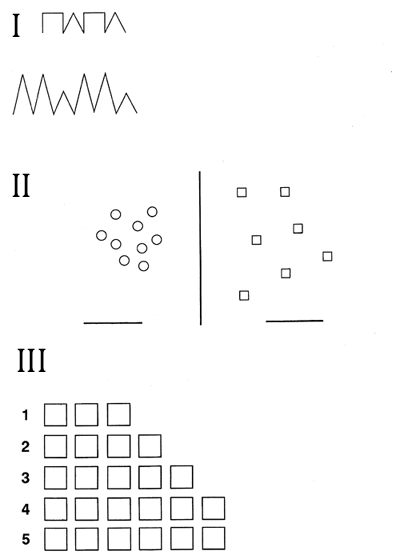 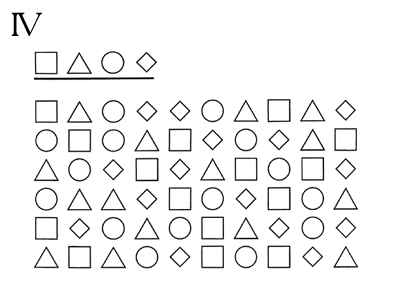 Сейчас я скажу слово и каждый звук поставлю в свой квадратик. Например, слово ДОМ. В этот момент педагог четко произносит слово ДОМ и демонстрирует детям, как отмечать звуки в квадратах.
В слове ДОМ — три звука: Д, О, М (вписывает буквы в квадраты). Вот видите, здесь один квадратик лишний. В нем мы ничего не будем отмечать, поскольку в слове ДОМ всего три звука. Квадратиков может быть больше, чем звуков в слове. Будьте внимательны! 
Если вы не знаете, как писать букву, то просто поставьте вместо буквы галочку — вот так (в квадратах на доске стираются буквы — одна или две, а на их место ставятся галочки).
Теперь возьмите простой карандаш. Я буду говорить слова, а вы — отмечать каждый звук в своем квадратике на листе (в этот момент специалист показывает на бланке, где необходимо проставлять буквы).Начали. Первое слово — ШАР, начинаем отмечать звуки... Специалист смотрит, как дети выполняют задание, и отмечает особенности их работы в листе наблюдений.Второе слово — СУП. Далее педагог произносит остальные слова. При необходимости слово можно повторить, но не делать этого более двух-трех раз.Слова для анализа: ШАР, СУП, МУХА, РЫБКА, ДЫМОК.
Слова для задания № 3 подбираются специалистом по согласованию с учителем-логопедом и в соответствии с программой образовательного учреждения. Для того чтобы при каждом следующем скрининге (особенно при многоразовом ежегодном проведении подобной работы в данном образовательном учреждении) не происходило «натаскивание» детей педагогами или родителями, можно вместе с логопедом подобрать другие группы слов, но так, чтобы задание представляло для детей одинаковую сложность, в том числе и в написании букв.Задание № 4. «Шифровка»Цель. Выявление сформированности произвольной регуляции деятельности (удержание алгоритма деятельности), возможностей распределения и переключения внимания, работоспособности, темпа и целенаправленности деятельности. Время на выполнение данного задания жестко ограничивается 2 минутами. Через 2 минуты, вне зависимости от объема выполненного, все дети должны перейти к заданию № 5 (рисунку). Задача специалиста заключается в том, чтобы отследить этот момент.
На доске рисуются четыре пустые фигуры (квадрат, треугольник, круг, ромб), которые в процессе подачи инструкции специалист заполняет соответствующими знаками, такими же, как в образце задания (первая строчка из четырех фигур, которая подчеркнута). В данном методическом руководстве приведен один из вариантов заполнения фигур знаками. Таких вариантов может быть много. В соответствии с требованиями методики Пьерона–Рузера фигуры должны быть заполнены знаками, не повторяющими формы самих фигур (например, в кружке не должно быть точки, а в квадрате — просто линии, параллельной одной из сторон). Одна (последняя) фигура всегда должна оставаться пустой. 
Перед началом проведения скрининга специалист должен во всех бланках соответствующим образом поставить «метки» в фигуры-образцы данного задания. Это удобно делать перед размножением бланков. Метки должны быть четкими, достаточно простыми (крестик, галочка, точка и т.п.) и занимать среднюю часть фигуры, не подступая к ее краям. 
Инструкция. А теперь переверните лист. Посмотрите внимательно. Здесь нарисованы фигуры. В каждой из них стоит свой значок. Сейчас вы будете ставить в пустые фигуры знаки. Это надо делать так: в каждом квадрате поставить точку (сопровождается показом и постановкой точки в середине квадрата на доске), в каждом треугольнике — вертикальную палочку (сопровождается показом и постановкой соответствующего знака в треугольник на доске), в кружке вы будете рисовать горизонтальную палочку (сопровождается соответствующим показом), а ромбик останется пустым. В нем вы не рисуете ничего. У вас на листе (специалист показывает на бланке образец заполнения) показано, что нужно рисовать. Найдите это у себя на листе (покажите пальцем, поднимите руку, кто увидел...). 
Все фигуры нужно заполнять по очереди, начиная с самого первого ряда (сопровождаетсяжестом руки по первому ряду фигур слева направо по отношению к сидящим перед специалистом детям). Не спешите, будьте внимательны. А теперь возьмите простой карандаш и начинайте работать.Основную часть инструкции можно повторить дважды: В каждой фигуре ставите свой знак, заполняйте все фигуры по очереди. 
С этого момента отсчитывается время выполнения задания (2 минуты). Инструкция больше не повторяется. Можно лишь сказать: как надо заполнять фигуры — показано на образце у них на бланке.
Специалист фиксирует в листе наблюдений особенности выполнения задания и характер поведения детей. Работа продолжается не более 2 минут. По истечении этого времени педагог просит всех детей остановиться и перестать работать: А теперь все отложили карандаши и посмотрели на меня.
Важно, чтобы все дети закончили выполнение задания одновременно, вне зависимости от того, сколько они успели сделать.Задание № 5. «Рисунок человека»Цель. Общая оценка сформированности графической деятельности, оценка топологических и метрических (соблюдение пропорций) пространственных представлений, общего уровня развития.
Инструкция. А теперь последнее задание. На оставшемся месте листа (специалист показывает рукой свободное место на бланке) нарисуйте человека. Возьмите простой карандаш и начинайте рисовать.
Время выполнения последнего задания в целом не ограничивается, но не имеет смысла продолжать выполнение задания более 5–7 минут. 
В процессе выполнения заданий специалист отмечает характер поведения и работы детей в листе наблюдений.АНАЛИЗ РЕЗУЛЬТАТОВ 
ВЫПОЛНЕНИЯ ЗАДАНИЙВначале проводится оценка каждого задания по пятибалльной шкале. В дальнейшем проводится уровневая оценка.Задание № 1. «Продолжи узор»Успешно выполненным считается тот вариант продолжения рисунка, когда ребенок четко удерживает последовательность в первом узоре, не привносит дополнительных углов при написании «острого» элемента и не делает второй элемент похожим на трапецию (оценка — 5 баллов) (рис. 1А). При этом допускается увеличение размеров элементов или их уменьшение не более чем в 1,5 раза и единичный отрыв карандаша. В данном анализе приводится оценка предлагаемого образца программы. В каждом случае изменения того или иного задания требуется дополнительная оценка соотнесения уровня выполнения задания с балльной оценкой. Поэтому желательно, чтобы другие задания строились аналогичным образом, с соответствующей данному варианту логикой.Считается допустимым (если нет пропусков, сдвоенных элементов, четко удерживается их последовательность), чтобы второй элемент имел «несколько трапециевидную» форму (оценка также 
5 баллов).Допустим также «уход» строки не более чем на 1 см вверх или вниз (рис. 1А1). При большем «уходе» строки или увеличении масштаба узоров (но удержании программы) дается оценка 4,5 балла (рис. 1Б). При этом, поскольку второй узор является объективно более трудным для продолжения (копирования), его выполнение может быть менее точным. Допускается отрыв карандаша, изображение двух больших пиков как заглавной печатной буквы М, а маленького пика как Л (оценка — 5 баллов). Опора на знакомые буквенные элементы, даже если они несколько разного размера и сама строка «опускается» или «поднимается», считается правильным (в том случае, если подобная опора на знакомые буквы является самостоятельной продукцией ребенка, а не «наводкой» специалиста, которая, как мы уже говорили, недопустима). К числу правильного в целом выполнения можно отнести такую графическую деятельность ребенка, при которой элементы узора, похожие на М и Л, остаются различными по величине и рисуются без отрыва карандаша (оценка — 4,5 балла). При небольшом увеличении количества подобных неточностей дается оценка 4 балла (рис. 1Б1). Средне успешным (при выполнении первого узора) считается выполнение лишь с единичными ошибками (сдвоенные элементы узора, появление лишних углов при переходе от элемента к элементу и т.п.) при удержании в дальнейшем правильной ритмики узора. При выполнении второго узора допустим несколько больший разброс величины элементов и также наличие единичных ошибок выполнения (оценка — 3 балла) (рис. 1В, 1В1).Неуспешным считается вариант, когда ребенок делает ошибки в выполнении первого узора (лишние элементы, нижние прямые углы), а во втором узоре ритмично повторяет сочетание равных по количеству больших и маленьких элементов. Например, маленьких пиков может быть два, а больших один, или это чередование большого и маленького пика — упрощение графической программы и уподобление ее первому узору (оценка — 2,5 балла) (рис. 1Г).Наличие при этом еще и изолированного написания элементов (разрывов) считается неуспешным и оценивается в2 балла (рис. 1Г1).
Невозможность удержания программы, в том числе «недоведение» узора до конца строки, или постоянное наличие дополнительных элементов, и/или частый отрыв карандаша и выраженные изменения размера узора, или полное отсутствие какой-либо определенной ритмики (в особенности во втором узоре) считается неуспешным (оценивается как 1 балл) (рис. 1Д, 1Д1).Если ребенок не выполняет задание или начинает и бросает, занимаясь при этом каким-либо своим делом, — оценка0 баллов.Задание № 2. «Сосчитай и сравни»Успешным выполнением считается правильный пересчет фигур в пределах «9», верное соотнесение числа и количества, сформированность понятия «больше—меньше». Цифры «9» и «7» должны быть изображены на соответствующих местах и в соответствующей половине листа, а метка, где больше, должна быть сделана цветным карандашом. В этом случае присваивается оценка 5 баллов. Если метка сделана простым карандашом, оценка может быть снижена, но не более чем на 0,5 балла (оценка 4,5 балла). Такая же оценка (4,5 балла) дается в том случае, если решение правильное, цифры расположены на нужных местах, но изображены с поворотом на 1800 (инвертация в пространстве). Наличие одного-двух самостоятельных исправлений или одна ошибка в выполнении оцениваются в 4 балла.Средне успешным выполнением считается наличие до трех ошибок в выполнении задания. Это могут быть: неправильный пересчет на одной из половин листа; неправильно выбранное место для написания цифр; метка простым, а не цветным карандашом и т.п. При наличии двух ошибок (одна из них в пересчете, а другая — в месте написания цифры и/или инвертация в написании) дается оценка — 3 балла.Неуспешным выполнением считается наличие трех ошибок или сочетание двух ошибок и неправильной графики цифр, в том числе и инвертированное написание цифр, что оценивается в 
2 балла. В 1 баллоценивается неправильный пересчет фигур (с обеих сторон от вертикальной черты на листе), неверное соотношение числа и цифры и неумение изобразить соответствующие цифры на бумаге. 
Если при этом ребенок еще и не отмечает сторону листа, на которой фигур оказалось больше (то есть здесь можно говорить о несформированности понятия «больше–меньше» либо о невозможности удержать задание), оценка выполнения 0 баллов.Задание № 3. «Слова»Успешным выполнением (оценка 5 баллов) считается безошибочное заполнение квадратов буквами или замещение отдельных «сложных» букв галочками в необходимом количестве и без пропусков. Важно и отсутствие заполнения ребенком тех лишних квадратов, которые (в соответствии со звукобуквенным анализом слова) должны оставаться пустыми. При этом допустимы единичные самостоятельные исправления. В 4 баллаоценивается такое выполнение, при котором ребенок допускает одну ошибку и/или несколько собственных исправлений, а также, если ребенок все выполняет правильно, но вместо всех букв во всех анализируемых словах правильно проставляет значки, оставляя пустыми нужные квадратики.Средне успешным считается заполнение квадратиков и буквами, и галочками с наличием до трех ошибок, в том числе и пропусков гласных. При этом допустимо одно-два самостоятельных исправления. Такое выполнение оценивается в 3 балла.Неуспешным считается неправильное заполнение квадратиков только галочками при наличии трех ошибок и одного-двух собственных исправлений (оценка — 2 балла). В 1 баллоценивается неправильное заполнение квадратиков буквами или галочками (три и более ошибок), то есть в том случае, когда наблюдается явно недостаточная сформированность звукобуквенного анализа. 
Недоступность выполнения задания в целом (галочки или буквы в отдельных квадратиках, галочки во всех квадратиках вне зависимости от состава слова, рисунки в квадратиках и т.п.) оценивается в 0 баллов.Задание № 4. «Шифровка»Успешным считается безошибочное заполнение геометрических фигур в соответствии с образцом за период до 2 минут (оценка — 5 баллов). Допустимо собственное единичное исправление или единичный пропуск заполняемой фигуры. При этом графика ребенка не выходит за пределы фигуры и учитывает ее симметричность (графическая деятельность сформирована в зрительно-координационных компонентах).
Одна случайная ошибка (в особенности в конце, когда ребенок перестает обращаться к эталонам заполнения) или наличие двух самостоятельных исправлений оценивается в 4,5 балла.При двух пропусках заполняемых фигур, исправлениях или одной-двух ошибках в заполнении качество выполнения задания оценивается в 4 балла. Если задание выполняется без ошибок, но ребенок не успевает доделать его до конца в отведенное для этого время (остается незаполненной не более одной строчки фигур), оценка также4 балла.Средне успешным является такое выполнение, когда присутствуют не только два пропуска заполняемых фигур, исправления или одна-две ошибки в заполнении, но еще и плохая графика заполнения (выход за пределы фигуры, несимметричность фигуры и т.п.). В этом случае качество выполнения задания оценивается в 3 балла.В 3 баллаоценивается также безошибочное (или с единичной ошибкой) заполнение фигур в соответствии с образцом, но пропуск целой строки или части строки. А также одно-два самостоятельных исправления. 
Неуспешным считается такое выполнение, когда при одной-двух ошибках в сочетании с плохой графикой заполнения и пропусками ребенок не успел выполнить все задание за отведенное время (остается незаполненной более чем половина последней строки). Такой вариант выполнения оценивается в 2 балла. Оценивается в 1 баллтакой вариант выполнения, когда имеются не соответствующие образцам метки в фигурах, ребенок не способен удержать инструкцию (то есть начинает заполнять вначале все кружочки, потом все квадратики и т.п., и после замечания педагога продолжает выполнять задание в том же стиле). При наличии более двух ошибок (не считая исправлений), даже если все задание выполнено, дается также 1 балл.Особое внимание должно уделяться таким результатам выполнения, когда за отведенный срок ребенок не успевает сделать задание целиком. Это может характеризовать как низкий темп деятельности, трудность самого задания, так и утомление ребенка (поскольку это задание идет одним из последних). Темп выполнения этого задания необходимо сравнить (в том числе и по листу наблюдений, где можно отметить, успевает ли ребенок выполнять задания одновременно с другими детьми или каждое задание, даже не нормируемое по времени, он выполняет медленнее других) с темпом выполнения других заданий (в частности задания № 1). Если задание № 4 выполняется существенно медленнее, чем все остальное, — это говорит о высокой «цене» подобной деятельности, то есть о компенсации трудностей за счет снижения темпа. Но это-то и является отражением физиологической неготовности ребенка к регулярному обучению.При невозможности выполнить задание в целом (например, ребенок начал делать, но не смог закончить даже одной строчки, или сделал несколько неправильных заполнений в разных углах и больше ничего не сделал, или допустил множество ошибок) дается оценка 0 баллов.Задание № 5. «Рисунок человека»Данное задание является отражением как сформированности собственно графической деятельности, так и в определенной степени зрелости мотивационно-волевой и познавательной сферы ребенка. Поскольку данное задание — последнее и не является собственно учебным, возможны расхождения между качеством графического выполнения заданий №№ 1, 2, 3 и качеством собственно рисунка.В целом качество рисунка (степень прорисованности деталей, наличие глаз, рта, ушей, носа, волос, а также не палочкообразные, а объемные руки, ноги и шея) свидетельствует о зрелости графической деятельности, сформированности представлений о пространственных характеристиках и относительных пропорциях человеческого тела. Подобное рисование человека (с наличием вышеперечисленных признаков) считается успешным и нормативным (оценивается в 5 баллов)  (рис. 5А). При этом в рисунках девочек ноги могут быть закрыты платьем, а обувь «выглядывать». Количество пальцев на руке может не соответствовать пяти, однако важно отметить, чтобы это не были палочки, торчащие из руки, а некоторое подобие кисти, пусть даже «варежкообразное». Для оценки в 
5 баллов должны быть в целом соблюдены пропорции лица и тела. 
В 4 балла оценивается менее пропорциональный рисунок, в котором могут быть либо большая голова, либо слишком длинные ноги. Шея при этом, как правило, отсутствует, а изображения кисти может и не быть, хотя тело одето, а руки и ноги объемные. На лице при оценке в 4 балла должны быть прорисованы основные детали, но могут отсутствовать, например, брови или уши (рис. 5Б).Средне успешным является более условное выполнение рисунка человека (например, лицо схематичное — только овал, отсутствие выраженных контуров тела). Задание в этом случае оценивается в 3—3,5 балла. Неестественность прикрепления рук и ног, прорисовка ног или рук в виде прямоугольников без пальцев или ступней оценивается в 3 балла. Несоблюдение основных пропорций также считается условно допустимым (оценка 3 балла) (рис. 5В).Неуспешным считается более грубое нарушение графического изображения человека в целом или отдельных частей, оно оценивается в 2,5 балла (рис. 5Г). Если дополнительно к этому еще и не прорисованы (не сделана хотя бы попытка изображения) волосы, уши, кисти рук и т.п. — выполнение рисунка оценивается в 2 балла.Изображение человека в виде нескольких овалов и нескольких палочек, а также рук и ног в виде палок (линий), сочетание овалов и палочек даже при наличии отдельных черт лица и двух-трех пальцев-палочек — все это считается несоответствующим требованиям выполнения и оценивается в 1 балл (рис. 5Д). Полностью неуспешным и оцениваемым в 0 баллов является изображение человека в виде «головонога» или «головоногоподобного» человека (рис. 5Е).Оценка результатов выполнения ребенком всех заданий определяется суммой баллов по всем выполненным заданиям. ОЦЕНКА ПОВЕДЕНЧЕСКИХ ОСОБЕННОСТЕЙ 
ДЕТЕЙ В ПРОЦЕССЕ ПРОВЕДЕНИЯ СКРИНИНГАЧрезвычайно важным является то, что, помимо оценки собственно результативности выполнения заданий, в итоговом показателе готовности учитываются и поведенческие особенности ребенка в процессе выполнения работы, которые отражаются в листе наблюдений.Лист наблюдений представляет собой бланк, в котором приведены индивидуальные данные, включая место, на котором находится ребенок при выполнении заданий, и, кроме того, отмечаются особенности деятельности ребенка. Они сгруппированы по следующим направлениям оценки.
– В графе «Нуждается в дополнительной помощи» специалист отмечает те случаи, когда ребенку неоднократно требуется помощь в процессе выполнения заданий. Ребенок сам подзывает взрослого и просит его помочь или не может начать работу без стимуляции со стороны взрослого — в любом случае, если ребенку более чем однократно понадобилась дополнительная помощь взрослого, напротив его фамилии в данной графе проставляется знак «+» или галочка. При этом, если ребенок нуждается в помощи при выполнении каждого задания, дополнительно в графе «Другое» отмечается эта особенность (например, «нуждается в постоянной помощи», «не может работать самостоятельно» и т.п.).
– В графе «Работает медленно» специалист отмечает те случаи, когда ребенок не укладывается в то время выполнения заданий, которое достаточно для всех детей группы. Если ребенка приходится ждать и это наблюдается при работе более чем с одним заданием, в этой графе напротив фамилии ребенка ставится знак «+» или галочка. Когда ребенок по каким-либо причинам не начинает выполнять задание и специалисту нужно дополнительно активизировать его, это скорее можно отнести к необходимости дополнительной помощи, чем к медленному темпу выполнения. 
– Если ребенок расторможен, мешает другим детям, не может сам сосредоточиться, кривляется, отвлекается, громко разговаривает и т.п., это отмечается в соответствующей графе. Если такое поведение отмечается практически на протяжении большей части работы, этот факт должен быть обязательно отмечен и в графе «Другое».
В графе «Другое» также должны быть отмечены такие особенности поведения ребенка:полный отказ или выраженное негативное отношение к самому процессу выполнения заданий; ребенок расплакался и не может остановиться; проявил бурную аффективную реакцию или требует какой-то особой дополнительной помощи со стороны взрослого; демонстрирует полное непонимание происходящего. В любом случае, если в графе «Другое» отмечена хотя бы одна особенность, выделяющая ребенка, то это засчитывается как дополнительный отягощающий момент и отмечается еще одним знаком «+» (см. образец заполнения).Образец заполнения листа наблюдений для нижеприведенного примера.Таким образом, в листе наблюдений могут быть отмечены одна, две, три или четыре особенности поведения (знаки «+» или галочки), характеризующие его незрелость. Чем больше таких замечаний, тем более неготовым к началу обучения следует рассматривать ребенка. Количество дополнительных особенностей определяет корректировочные коэффициенты при выведении общей итоговой оценки готовности ребенка к началу школьного обучения.
Корректировочные коэффициенты определяются следующим образом: 
1. Если в листе наблюдений отмечен один знак поведенческих трудностей (неважно какой), то общая балльная оценка, полученная ребенком за выполнение всех заданий, умножается на коэффициент 0,85.
2. Если в листе наблюдений отмечены два знака поведенческих трудностей (неважно какие), то общая балльная оценка, полученная ребенком за выполнение всех заданий, умножается на коэффициент 0,72.
3. Если в листе наблюдений отмечены три знака, отражающие поведенческие трудности, то общая балльная оценка, полученная ребенком за выполнение всех заданий, умножается на 
коэффициент 0,6.4. Если в листе наблюдений отмечены четыре знака, отражающие поведенческие трудности, то общая балльная оценка, полученная ребенком за выполнение всех заданий, умножается на коэффициент 0,45.СУММАРНАЯ ОЦЕНКА ВЫПОЛНЕНИЯ ЗАДАНИЙКак уже отмечалось, выполнение всех заданий оценивается по четырем уровням — в зависимости от общего набранного ребенком балла, с учетом корректировочных коэффициентов оценки поведения ребенка в процессе работы.
1-й уровень. Готовность к началу регулярного обучения в школе.
2-й уровень. Условная готовность к началу обучения.
3-й уровень. Условная неготовность к началу регулярного обучения.
4-й уровень. Неготовность на момент обследования к началу регулярного обучения.
Исследования, проведенные на детской популяции г. Москвы и Московской области (458 наблюдений), и ретестирование детей (220 наблюдений) дали возможность выделить следующие диапазоны балльной оценки для каждого из выделяемых уровней готовности к началу школьного обучения:Готовность к началу регулярного обучения (1-й уровень): от 17 до 25 баллов.Условная готовность к началу обучения (2-й уровень): от 14 до 17 баллов.Условная неготовность к началу регулярного обучения (3-й уровень): от 11 до 14 баллов.Неготовность к началу регулярного обучения (4-й уровень): суммарная оценка ниже 10 баллов.Пример балльной оценки полученных результатовМаксим С., 6 лет 1 месяц.Результаты выполнения тестовых заданий (в баллах):Задание № 1 «Узоры»: 4 балла.Задание № 2 «Сосчитай и сравни»: 5 баллов.Задание № 3 «Слова»: 4 балла.Задание № 4 «Шифровка»: 4,5 балла.Задание № 5 «Рисунок человека»: 3,5 балла.Суммарная оценка выполнения: 4 + 5 + 4 + 4,5 + 3,5 = 21 балл.Количество поведенческих трудностей: «+» в графе «Мешает другим детям» и «+» в графе «Другое», так как мешал другим детям большую часть времени. 
Корректировочный коэффициент: 0,72.Суммарный балл оценки готовности Максима: 21 x 0,72 = 15,12 балла. Ребенок условно готов к началу обучения. Анализ данного примера Следует учитывать, что Максиму С. на момент обследования — в феврале месяце — исполнилось только 6 лет и 1 месяц. Его поведение можно объяснить недостаточной регуляторной зрелостью, что вполне допустимо для данного возраста.В случае если за оставшееся до начала обучения в школе время (7 месяцев) не произойдет качественного сдвига в формировании произвольной регуляции собственного поведения, ребенок окажется в группе риска по школьной дезадаптацииименно по поведенческим аспектам. Этот факт и был зафиксирован в листе наблюдений и косвенно отразился в оценке качества графической деятельности (3,5 балла).Потенциальные когнитивные возможности ребенка в достаточной степени соответствуют возрасту.По результатам уровневой оценки (уровень достоверности:P < 0,05) можно сказать, что дети, получившие в результате проведенного исследования суммарные баллы в диапазоне от 17 до 25, готовы (вне зависимости от их возраста на момент начала школьного обучения) к обучению в школе. Конечно, за период между проведением обследования и началом обучения могут возникнуть дополнительные сложности, которые спровоцируют дезадаптивное состояние (травма, серьезное инфекционное заболевание и т.п.), но в целом такие дети при ретестировании показали достаточную адаптацию к школе и образовательному процессу в целом. 
Следует отметить, что дети этой группы не нуждаются в дополнительном углубленном психологическом обследовании, ориентированном на какую-то более тщательную оценку отдельных сторон их развития (в том случае, если речь идет о поступлении ребенка в обычную общеобразовательную школу). Анализируя качество выполнения заданий и поведенческие особенности детей, набравших суммарную оценку от 14 до 17 баллов, можно отчасти прогнозировать у них не только трудности при начале регулярного обучения (то есть попадание в группу риска по школьной дезадаптации), но и преимущественное направление этой дезадаптации.В то же время ретестирование детей этой группы в начале школьного обучения (сентябрь-октябрь) показало, что большинство сумели адаптироваться к обучению без дополнительной помощи специалистов, преимущественно за счет грамотно организованного педагогического воздействия. Если есть возможность, желательно провести углубленное психологическое обследование этих детей.Дети, чей суммарный балл попадает в диапазон 11–14, нуждаются в помощи специалистов (логопеда, психолога, педагога), и, естественно, они в обязательном порядке должны быть обследованы психологом с целью выявления компенсаторных возможностей и путей помощи. Вполне вероятно, что такого ребенка имеет смысл направить в психологический центр или на ПМПК для решения вопроса о выборе направлений и методов коррекционной работы.Ребенок, который набирает менее 11 баллов, в обязательном порядке должен быть обследован психологом, а при необходимости — логопедом или дефектологом еще в дошкольном учреждении, и ему в срочном порядке необходима коррекционная помощь.В то же время, как уже отмечалось, если ребенку на момент начала школьного обучения уже исполнилось 6,5 лет, его обязаны принять в общеобразовательное учреждение по месту жительства вне зависимости от результатов какой бы то ни было оценки его возможностей. 
На наш взгляд, специалисты дошкольного учреждения должны поставить в известность администрацию школы, куда поступает ребенок, о его возможных трудностях, возможной (подчеркиваем, возможной) дезадаптации при начале школьного обучения. Такие дети в первую очередь должны быть обследованы школьными специалистами (школьным психологом, логопедом, дефектологом). Для решения вопроса о специализированной помощи дети должны пройти комплексное обследование силами школьного психолого-медико-педагогического консилиума, на котором и принимается решение о направленности, форме и методах помощи ребенку.В сложных случаях именно школьный ПМПК решает вопрос о направлении ребенка на психолого-медико-педагогическую комиссию с целью определения его дальнейшего образовательного маршрута. В отдельных случаях уже на уровне обследования такого ребенка специалистами дошкольного учреждения его родителям может быть рекомендовано обращение на ПМПК.Итоговые результаты обследования каждого ребенка и группы детей в целом удобно свести в общую таблицу (см. образец бланка). В графе «Фамилия, имя ребенка, возраст» удобно фиксировать возраст ребенка в полных годах и месяцах (на момент обследования), а не приводить дату рождения. Это облегчает анализ результатов.В графе «Балльная оценка выполнения заданий» приводятся соответствующие результаты выполнения отдельных заданий и общий («сырой») суммарный балл. В графу «Поведенческие особенности» из листа наблюдений в первый столбец переносится количество знаков («+» или галочек), во второй столбец проставляется корректировочный коэффициент, соответствующий количеству знаков выраженности поведенческих особенностей: 0,85; 0,72; 0,6; 0,45. В графу «Суммарный балл» заносится скорректированная в соответствии с полученными коэффициентами итоговая балльная оценка.В графе «Уровень готовности» отмечается соответствующий итоговой балльной оценке уровень: Г; УГ; УНГ; НГ.Итоги фронтальной оценки уровня готовности детей __________учебный год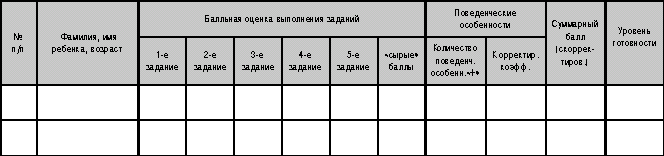 Образец бланка итоговых результатов оценки уровня готовности детей к началу школьного обученияНаталья СЕМАГО,
кандидат психологических наук,Михаил СЕМАГО, 
кандидат психологических наукЛИТЕРАТУРА1. Айзман Р.И., Жарова Г.Н., Айзман Л.К. и др. Подготовка ребенка к школе. 2-е изд. — Томск: Пеленг, 1994.2. Безруких М.М., Ефимова С.П. Ребенок идет в школу. — М.: Издательский центр «Академия», 1998.3. Безруких М.М., Морозова Л.В. Методика оценки уровня развития зрительного восприятия детей 5–7,5 лет: Руководство по тестированию и обработке результатов. — М.: Новая школа, 1996.4. Вопросы психологии ребенка дошкольного возраста /Сборник статей под ред. А.Н. Леонтьева, А.В. Запорожца. — М.: Международный образовательный и психологический колледж, 1995.5. Готовность детей к школе: Диагностика психического развития и коррекция его неблагоприятных вариантов (Авторы:Е.А. Бугрименко, А.Л. Венгер, К.Н. Политова, Е.Ю. Сушкова). М., 19926. Готовность к школе: развивающие программы /Под ред. И.В. Дубровиной, 4-е изд. — Екатеринбург: Деловая книга, 1998.7. Гуткина Н.И. Психологическая готовность к школе. — М.: НПО «Образование», 1996.8. Екжанова Е.Диагностико-прогностический скрининг в первых классах общеобразовательной школы /В сб.: Психодиагностика младших школьников. — СПб.: Институт специальной педагогики и психологии Международного университета семьи и ребенка имени Р. Валленберга, 1998.9. Как сформировать готовность к школьному обучению в условиях семьи? Чему необходимо научить ребенка? Что такое готовность к школе? (Рекомендации для родителей) //Серия: «Готовность ребенка к школе» /Отв. ред. Курнешова Л.Е. — М.: Центр инноваций в педагогике, 1998.10. Кравцова Е.Е. Психологические проблемы готовности детей к обучению в школе. — М., 1991.11.Нижегородцева Н.В., Шадриков В.Д. Комплексная диагностика готовности детей к обучению в школе. Ярославль, 1999.12. Нижегородцева Н.В., Шадриков В.Д. Психолого-педагогическая готовность ребенка к школе: Пособие для практических психологов, педагогов и родителей. — М.: ВЛАДОС, 2001.13. Обеспечение готовности детей к школьному обучению // Серия: «Готовность ребенка к школе» / Отв. ред. Курнешова Л.Е. — М.: Центр инноваций в педагогике, 1998.14. Семаго Н.Я., Семаго М.М. Проблемные дети: основы диагностической и коррекционной работы психолога (Библиотека психолога-практика). — М.: АРКТИ, 2000.15. Справочник для практического психолога образовательного учреждения по проблемам готовности ребенка к обучению в школе//Серия «Готовность ребенка к школе» / Отв. ред. Курнешова Л.Е. — М.: Центр инноваций в педагогике, 1998.16. Чередникова Т.В. Тесты для подготовки и отбора детей в школы: Рекомендации практического психолога. — СПб.: Стройлеспечать, 1996.Бланк социометрического опросаФ. И. О.                                                                                                            _Класс                                                                                                                _Ответьте на поставленные вопросы, записав под каждым из них три фамилии членов вашего класса  с учетом отсутствующих. 1. Если ваш класс будут расформировывать, с кем бы ты хотел продолжить совместно учиться в новом коллективе? а)б)в)2. Кого бы ты из класса пригласил на свой день рождения? а)б)в)3. С кем из класса ты пошел бы в многодневный туристический поход? а)б)в)№Фамилия, имя, отчество123456789101Александров Паша1232Иванов Сергей1233Петров Дима2314Сарченко Сергей2135Алферова Ира1326Володина Галя3217Ладзина Наташа1238Ловшина Нина1329Покровская Алла21310Самойлова Таня213Кол-во выборов (М)Кол-во выборов (М)0432365241Кол-во взаимных выборовКол-во взаимных выборов0322333130Статусная  группаКоличество полученных выборов«Звезды»В два раза больше, чем среднее число полученных выборов одним испытуемым«Предпочитаемые»В полтора раза больше, чем среднее число полученных выборов одним испытуемым«Принятые»«Непринятые»В полтора меньше, чем среднее число полученных выборов одним испытуемым«Отвергнутые»Равно нулю или в два раза меньше, чем число полученных выборов одним испытуемымФакторы№ вопросов1. Общая тревожность в школе2, 3, 7, 12, 16, 21, 23, 26, 28, 46, 47, 48, 49, 50, 51, 52, 53. 54. 55, 56, 57, 58; сумма = 222. Переживание социального стресса5. 10, 15. 20, 24. 30, 33, 36. 39, 42, 44 сумма = 113. Фрустрация потребности в достижение успеха1. 3, 6. 11. 17. 19, 25, 29, 32, 35, 38, 41, 43; сумма = 134. Страх самовыражения27, 31, 34, 37, 40, 45; сумма = 65. Страх ситуации проверки знаний2, 7, 12, 16, 21, 26; сумма = 66. Страх не соответствовать ожиданиям окружающих3,8,13,17.22; сумма = 57. Низкая физиологическая сопротивляемость стрессу9,14.18.23,28; сумма = 58. Проблемы и страхи в отношениях с учителями2,6,11,32.35.41.44.47; сумма = 81 -7-13-19-25 +31 -37-43 +49-55-2 _8-14-20 +26-32-38 +44 +50-56-3-9-15-21 -27-33-39 +45-51 -57-4-10-16-22 +28-34-40-46-52-58-5-11 +17-23-29-35 +41 +47-53-6-12-18-24 +30 +36 +42 -48-54-«+»0«–»Варианты ответовКоличество баллов по номерам предложенийКоличество баллов по номерам предложенийКоличество баллов по номерам предложенийКоличество баллов по номерам предложенийВарианты ответов1234абвгдежзик234433300533041343--53333004--523333400-Уровни мотивацииСумма баллов итогового уровня мотивацииI41—48II33—40III25—32IV15—24V5—14Варианты ответовКоличество баллов по номерам предложенийКоличество баллов по номерам предложенийКоличество баллов по номерам предложенийКоличество баллов по номерам предложенийВарианты ответов1234абвгдежзикОПССПППВВУППВСИПУП--УППППВВС--УОППППСВВ-Номера предложений и баллы, им соответствующиеВарианты ответовВарианты ответовВарианты ответовВарианты ответовВарианты ответовВарианты ответовВарианты ответовВарианты ответовПоказатели мотивацииабвгдеж314554333-I204454---I3523352--I454353440II53553021-II651033---II73350521-III8332501--III903353I35IIIУровеньмотивацииПоказатели мотивацииПоказатели мотивацииПоказатели мотивацииСумма балловитогового уровнямотивацииУровеньмотивацииIIIIIIСумма балловитогового уровнямотивацииI26—2924—2824—2872—85II21—2518—2318—2355—71III18—2012—1714—1742—54IV15—178—119—1330—41Vдо 14до 7до 8до 29Варианты ответовКоличество баллов по номерам предложенийКоличество баллов по номерам предложенийКоличество баллов по номерам предложенийВарианты ответов789абвгдежзППУВУОИ-ППОУВИ--ВППУПИПУНомера предложений и баллы, им соответствующиеВарианты ответовВарианты ответовВарианты ответовВарианты ответовВарианты ответовВарианты ответовПоказатели мотивацииНомера предложений и баллы, им соответствующиеабвгдеПоказатели мотивации10+5-5+5-5+5-5IV11-5+5-5+5-5+5IV12+5-5+5-5+5-5IV13-5+5-5+5-5+5V14+5-5+5-5-5+5V15-5+5-5+5-5+5V16+5-5+5-5+5-5VI17+5-5+5-5+5-5VI18-5+5-5+5-5+5VIИтоговые уровни мотивацииОсновные этапы диагностикиОсновные этапы диагностикиОсновные этапы диагностикиОсновные этапы диагностикиОсновные этапы диагностикиОсновные этапы диагностикиИтоговые уровни мотивацииПеред поступлением в школуПо окончании 1 -го классаПри переходе из начальных классов школы в средниеПо окончании 7-го классаПо окончании 9-го классаПо окончании 11 -го классаОчень высокий Высокий Нормальный Сниженный Низкий1. С каким настроением вы обычно идете в школу?1. Всегда с хорошим настроением;1. С каким настроением вы обычно идете в школу?2. С хорошим чаще, чем с плохим;1. С каким настроением вы обычно идете в школу?3. С равнодушием;1. С каким настроением вы обычно идете в школу?4. С плохим чаще, чем с хорошим;1. С каким настроением вы обычно идете в школу?5. Всегда с плохим настроением.2. Нравятся ли вам люди, которые учатся вместе с вами?1. Да, нравятся;2. Нравятся ли вам люди, которые учатся вместе с вами?2. Многие нравятся, некоторые – нет;2. Нравятся ли вам люди, которые учатся вместе с вами?3. Безразличны;2. Нравятся ли вам люди, которые учатся вместе с вами?4. Некоторые нравятся, но многие – нет;2. Нравятся ли вам люди, которые учатся вместе с вами?5. Никто не нравится.3. Бывает ли у вас желание перейти в другой класс?1.  Никогда не бывает;3. Бывает ли у вас желание перейти в другой класс?2. Редко бывает;3. Бывает ли у вас желание перейти в другой класс?3. Мне все равно, где учиться;3. Бывает ли у вас желание перейти в другой класс?4. Часто бывает;3. Бывает ли у вас желание перейти в другой класс?5. Думаю об этом постоянно.4. Устраивает ли вас учеба в школе?1.Учебой вполне доволен;4. Устраивает ли вас учеба в школе?2.Скорее доволен, чем недоволен;4. Устраивает ли вас учеба в школе?3. Учеба для меня безразлична;4. Устраивает ли вас учеба в школе?4. Скорее недоволен, чем доволен.4. Устраивает ли вас учеба в школе?5. Совершенно недоволен учебой.5. Как, по вашему мнению, относится к вам классный руководитель?1. Очень хорошо;5. Как, по вашему мнению, относится к вам классный руководитель?2. Хорошо;5. Как, по вашему мнению, относится к вам классный руководитель?3. Безразлично;5. Как, по вашему мнению, относится к вам классный руководитель?4. Скорее недоволен;5. Как, по вашему мнению, относится к вам классный руководитель?5. Очень плохо.6. В какой форме обращаются к вам чаще преподаватели?1.Убеждаю, советую, вежливо просят;6. В какой форме обращаются к вам чаще преподаватели?2. Чаще в вежливой форме, иногда грубо;6. В какой форме обращаются к вам чаще преподаватели?3. Мне это безразлично;6. В какой форме обращаются к вам чаще преподаватели?4. Чаще в грубой форме, иногда вежливо;6. В какой форме обращаются к вам чаще преподаватели?5. В грубой форме, унижающей достоинство.